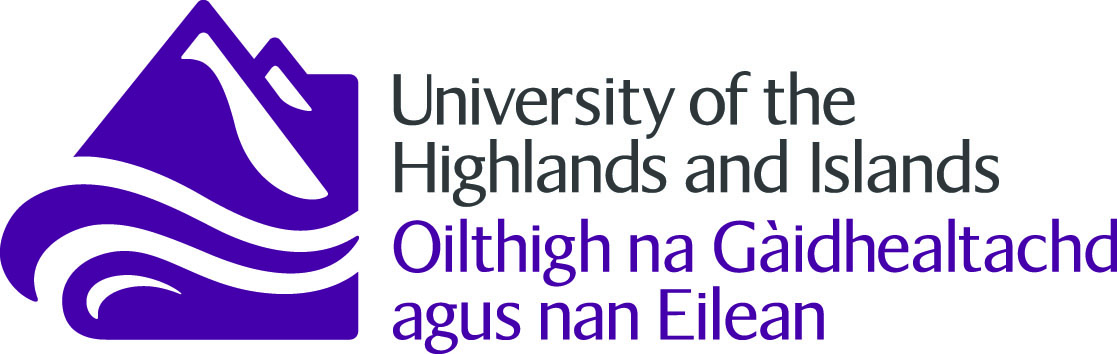 Erasmus + MobilityStudent Application form All applications for exchange programmes must be made through the Erasmus+ Coordinator in the sending institutionStudentSending InstitutionStudy Period Applying to Receiving InstitutionDesired Courses/modules at Receiving Institution                                                                            (Preliminary Learning Agreement)Application Package:                                                                                      1. Motivation2. Transcript of RecordsStudent’s Language SkillsPrevious Studies in Erasmus Programme  Signatures of Sending  InstitutionLast/family name (s):First name (s):Date and place of birth:Nationality:Sex [M/F]:Phone:Current address Permanent address 
(if different):Current address is valid until:Emergency contact:E-Mail:Emergency      E-mail:Name: Administrative Unit:Institutional code:
(if applicable)Erasmus+ Coordinator:Address:E-mail :Country :
Phone :Current Studies (at Sending Institution):Current Studies (at Sending Institution):Current Studies (at Sending Institution):Current Studies (at Sending Institution):Current Studies (at Sending Institution):Current Studies (at Sending Institution):Current Studies (at Sending Institution):Study programme (relevant for your study stay): Principal study subject: Study cycle: Study year:1st 2nd 3rd 4th     Duration of the Study Programme: Period of studyPeriod of studyDuration of stay                  (No. of study months)Number of expected ECTS creditsfromtoDuration of stay                  (No. of study months)Number of expected ECTS creditsDesired Campus/College:Principal study subject Study cycle during the exchange periodBachelor (1st) Bachelor (1st) Master (2nd) Master (2nd) Doctorate (3rd) Doctorate (3rd) Study period according to The Receiving Institution’s academic calendar:1st Semester     2nd Semester 2nd Semester Academic Year Academic Year Other Period (i.e.Term) Academic year:Course component code (if any)Course component title (as indicated in the provided student handbooks) at Receiving InstitutionSemester (autumn / spring
or term)Number of ECTS credits to be awarded by Receiving Institution upon successful completion Total number of ECTSTotal number of ECTSTotal number of ECTSPlease attach your motivation letter/personal statementPlease attach your Transcript of Records  Mother tongue: Mother tongue: Mother tongue: Mother tongue: Mother tongue: Please indicate your language skills other than mother tongue: Please indicate your language skills other than mother tongue: Please indicate your language skills other than mother tongue: Please indicate your language skills other than mother tongue: Please indicate your language skills other than mother tongue: 1. Language: Limited A1  A2 Moderate B1  B2 Fluent C1  C2 Fluent C1  C2 2. Language: Limited A1  A2 Moderate B1  B2 Fluent C1  C2 Fluent C1  C2 I am aware of the obligation to pass the online language test (via OLS) before my studies abroad, and I am interested in improving my language skills if recommendedI am aware of the obligation to pass the online language test (via OLS) before my studies abroad, and I am interested in improving my language skills if recommendedI am aware of the obligation to pass the online language test (via OLS) before my studies abroad, and I am interested in improving my language skills if recommendedI am aware of the obligation to pass the online language test (via OLS) before my studies abroad, and I am interested in improving my language skills if recommendedHave you already been studying/working abroad as ERASMUS student/trainee?Have you already been studying/working abroad as ERASMUS student/trainee?Have you already been studying/working abroad as ERASMUS student/trainee?Yes  No If “Yes”, please indicate:Receiving Institution: If “Yes”, please indicate:Study cycleBachelor (1st)  Master (2nd) Doctorate (3rd) If “Yes”, please indicate:Duration of stay (months)Student:Date:Erasmus + Coordinator:Date: